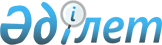 Маңғыстау ауданы әкімдігінің 2021 жылғы 13 қаңтардағы № 175 "Маңғыстау ауданының елді мекендеріндегі салық салу объектісінің орналасуын ескеретін аймаққа бөлу коэффициенттерін бекіту туралы" қаулысына өзгеріс енгізу туралыМаңғыстау облысы Маңғыстау ауданы әкімдігінің 2022 жылғы 9 қарашада № 379 қаулысы. Қазақстан Республикасының Әділет министрлігінде 2022 жылғы 10 қарашада № 30480 болып тіркелді
      Маңғыстау ауданы әкімдігі ҚАУЛЫ ЕТЕДІ:
      1. Маңғыстау ауданы әкімдігінің 2021 жылғы 13 қаңтардағы № 175 "Маңғыстау ауданының елді мекендеріндегі салық салу объектісінің орналасуын ескеретін аймаққа бөлу коэффициенттерін бекіту туралы" қаулысына (Нормативтік құқықтық актілерді мемлекеттік тіркеу тізілімінде № 4425 болып тіркелген) келесі өзгеріс енгізілсін:
      көрсетілген қаулының қосымшасы осы қаулының қосымшасына сәйкес жаңа редакцияда жазылсын.
      2. Осы қаулы 2023 жылдың 1 қаңтарынан қолданысқа енгізіледі.  Маңғыстау ауданының елді мекендеріндегі салық салу объектісінің орналасуын ескеретін аймаққа бөлу коэффициенттері
					© 2012. Қазақстан Республикасы Әділет министрлігінің «Қазақстан Республикасының Заңнама және құқықтық ақпарат институты» ШЖҚ РМК
				
      Маңғыстау ауданының әкімі 

Г. Ниязов
Маңғыстау ауданының әкімдігінің2022 жылғы 9 қарашадағы№ 379 қаулысына қосымшаМаңғыстау ауданы әкімдігінің2021 жылғы 13 қаңтардағы№ 175 қаулысына қосымша
№
Елді мекендердегі салық салу объектісінің орналасқан жері
Аймаққа бөлу коэффициенттері
1
Ақтөбе ауылдық округінің Ұштаған ауылы
1,79
2
Ақтөбе ауылдық округінің Жарма ауылы
0,90
3
Ақтөбе ауылдық округінің Сазды ауылы
1,37
4
Онды ауылдық округінің Онды ауылы
1,74
5
Онды ауылдық округінің Бекі ауылы
1,49
6
Онды ауылдық округінің Басқұдық ауылы
0,96
7
Шайыр ауылдық округінің Шайыр ауылы
2,04
8
Шайыр ауылдық округінің Тиген ауылы
1,17
9
Шайыр ауылдық округінің Тасмұрын ауылы
1,21
10
Тұщықұдық ауылдық округінің Тұщықұдық ауылы
1,84
11
Тұщықұдық ауылдық округінің Қияқты ауылы
0,86
12
Сайөтес ауылдық округінің Сайөтес ауылы
1,82
13
Сайөтес ауылдық округінің Боздақ ауылы
1,39
14
Шебір ауылдық округінің Шебір ауылы
1,75
15
Отпан ауылдық округінің Тұщыбек ауылы
1,79
16
Отпан ауылдық округінің 15-Бекет ауылы
1,08
17
Жыңғылды ауылы
1,82
18
Жармыш ауылы
1,75
19
Ақшымырау ауылы
1,67
20
Қызан ауылы
1,77
21
Шетпе ауылы
2,06